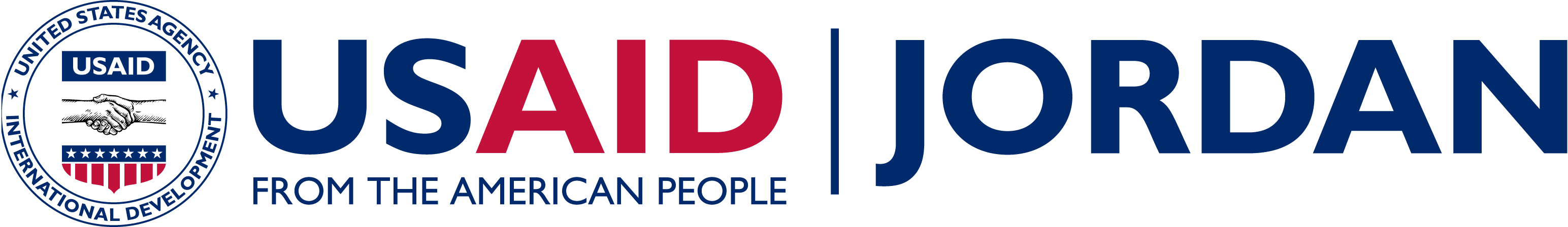 ACRONYMSCAM		Community Asset MappingCBO		Community Based Organization MEL 		Monitoring, Evaluation and LearningUSAID 	U.S. Agency for International Development YP		Youth Power Table of ContentsTable of Contents	31.	Introduction	4Purpose	4Methodology	42.	Demographic Information	54.	Main Findings	7YOUTH DEVELOPMENT	7SCHOOL/EDUCATIONAL ENVIRONMENT	9HEALTH	11SOCIAL ENVIRONMENT	12INCLUSION	13COMMUNITY SERVICES	135.	Analysis Tables:	15Community Survey Analysis	15Institutional Survey Analysis	22Focus group questions	28Introduction PurposeThe community asset mapping (CAM) assessment uses a three-fold strategy. Firstly, an institutional mapping tool which consists of a survey that identifies stakeholders/entities, their role in the community, and their service provision. Secondly, a community mapping tool; a survey that aims to capture the community’s needs and barriers. Thirdly, a focus group discussion with youth to digest the results from the two surveys, and identify unique opportunities and challenges in the community that may have not been fully captured. The process of mapping is guided by youth, designed to enhance their agency, self-efficacy, and initiative programming.MethodologyCommunity asset mapping tools were designed and developed on tablets, for mobile data collection, by the USAID YouthPower MEL team. Data is collected through two types of surveys, and a focus group. The surveys are framed around six main categories which aim to capture a holistic experience of the youth in the community:Youth developmentEducational environmentHealthSocial environmentInclusionCommunity servicesThe institutional mapping survey is used on any institution in the area to inquire about the their services, resources, and challenges. The second is a community mapping survey used to investigate the challenges, barriers, importance, and quality of services and resources in the community. This survey included anyone from the community irrespective of their age. 34 youth from Al-Jiza are trained on collecting data for the community asset mapping. All the youth are trained on how to conduct both mapping surveys. Youth are then split into groups of six, with one youth leader functioning as a focal point for each team. Each team is assigned a section of their community to map over the upcoming three days. The training in Al-Jiza took place from the 19th – 20th of November, 2019 and mapping surveys were conducted. The results from the two mapping surveys are preliminary analyzed to guide the focus group discussions with youth from the community, gaining deeper insight on their priority issues. One focus group was conducted on the 25th of November, 2019 for males and females. The CAM report is a compilation of all the results and analysis.Demographic InformationGovernorate: AmmanDistrict: Al-JizaInstitutional sample size: 27 institutionsCommunity sample size: 148 participantsNumber of mappers: 34 participantsFocus group size: 22 participantsOverview:Below is a general overview of the results:The nationalities surveyed for through the Community Mapping Survey:81.8% Jordanian 14.9% Palestinian3.4% SyrianThe age group surveyed ranged from 18-80 years, 40% of the sample were under than 29 years old.40% males & 60% females.Below are the sex & age distribution:A total of 27 institutions were found by the 34 mappers in Al-Jiza. Below is the distribution of institutions based on type:The institutional mapping survey asked what are the needs of youth that did not complete their education. Using cluster analysis the following themes appeared:Main FindingsThis report uses the outline of the community mapping survey and inserting the relevant information from the institutional mapping results and the focus group discussion. It is broken down into six categories:Youth DevelopmentEducational EnvironmentHealth Social Environment InclusionCommunity ServicesYOUTH DEVELOPMENTHow would you rate the following youth outlets in your community?Youth outlets with the greatest need for improvement:Library- 53% rated this as a youth outlet with a great need for improvement.Entertainment (movie theater, public parks, café, internet café) – 49% rated this as a youth outlet with a great need for improvement.Disability-friendly public spaces- 39% rated this as the youth outlet with the greatest need of improvement.Youth feedbackThere used to be one library in this community, in the municipality, however it closed down after it ran out of funding. The space for the library was replaced with stores by the Al-Jiza Camp Improvement Committee.Another issue was that the library did not have a female-friendly environment.University students specifically need a library for their degrees.The youth club events lacks awareness although they provide various entertaining events for youth.There are two main spaces for sports in this community, the football field, and the tennis field. Although these fields are open to males and females, females are limited to certain periods of the day.There used to be a pool in this community however it was closed down and sold-off. The park in this community does not have any monitoring or a guard, therefore drug and alcohol users are often there. The community therefore no longer enters the park due to its bad reputation. In addition, this park has fumes and gases from the factory next to it which makes it unhealthy to be in.An initiative was proposed to rehabilitate the park and set entrance fees for the park to reduce vandalism and pay for maintenance. In addition, building an office space where management could stay. There is one other park but it is extremely small and does not have a playground.Youth felt that they could not communicate with the responsible authority about rehabilitating the park, to become an outlet for the community. They felt that they will be dismissed.There is a cinema in this community however it is always closed.Few persons in this community have a disability. There is one institution that provides them with educational support, as well as work opportunities.The streets in this community are not friendly for persons with physical disabilities. Youth suggested creating ramps in places that do not have them as well as signs to assist those who are deaf.An initiative was proposed to select and define a section of the street to be a corridor for people and is disability friendly, as to facilitate their integration into society and ease access to public places.How accessible are these following out of school services in your community?Out of school services that are least accessible or do not exist:Internet knowledge station- 58% said this service is either never accessible or does not exist. Business resources (grants, business plans, financial strategy)- 57% said this service is either never accessible or does not exist. Access to computers at computer center- 56% said this service either never accessible or does not exist.Youth feedbackThere is a functioning Internet Knowledge Station however majority of the community is not aware of it. There is a lack of computers or functional devices in the center. This limits learning opportunities.Youth suggested that the Knowledge Station can start an ​​hourly leasing initiative with a commitment to preserve the equipment. This way youth could carry out workshops and computer training courses	. There was one organization which used to provide business resources however they were only part of a short term program in Al-Jiza.There are also organizations which give loans and support small and medium startups however their focus is on females kitchens. Have you heard or been part of (participated in) the following programs in your community?Least used methods of mentorship & guidance in the community:Community radio- 76% did not hear of this program.Boy scouts- 63% did not hear of this program.NGO-CBO guidance/counselling activities- 61% did not hear of this program.Mentorship (psychological/career)- 58% did not hear of this program.Girl scouts- 57% did not hear of this program. Youth feedbackMentorship and guidance were considered critical to youth, yet completely unavailable. The only psychological counselor is one United Nations employee. A psychological counseling initiative was proposed as an attempt to combat suicide, and suicide attempts. More than 10 people under the age of 18, had attempted suicide this year. Youth underscored the importance of having persons who can help and guide them.Youth were interested in creating educational material that provide mentorship to other youth. Does your community provide the following to assist the process of entering the workforce?	Least used form of assistance to enter the workforce:Job fairs- 51.5% said that this service was not provided in Al-Jiza.Career counselling- 46% said that this service was not provided in Al-Jiza.Internships- 41.5% said that this service was not provided in Al-Jiza.Youth feedbackOnce a year a job fair occurs typically offering around 60 jobs however nepotism influences who is selected drastically. Palestinians feel like second class citizens in the selection process of employment.Youth underscored the importance of speaking with the municipality and the Ministry of Education to address job opportunities in Al-Jiza. Conducting the research that will assist youth in deciding on their educational path as well as trainings that could support them in their quest to employment. One idea was to write a petition with the most important needs of the community. This petition would be used to see which political candidate has an overlap with the community needs and their promises. Youth recognized the importance of leveraging the political elections to make positive changes in the community. Which places do youth gather when in your community? Select all that apply.Most used spaces by youth:68% said that youth gather in coffee shops or cafes.51% said that youth gather in football grounds.49% said that youth gather on the street.Least used spaces by youth:15.5% of participants said that youth gather in municipal spaces/halls.17% of participants said that youth gather in university.17.5% of participants said that youth gather in sport facilities.Youth feedbackA critical element is to make sure public spaces are well lit and are monitored so that the community considers it a safe space. For example parks, or football fields if left without a guard will become a stigmatized space for youth that use drugs and alcohol.Cleanliness must also be promoted in public spaces, and supported with bins to make it easier for people to keep the streets clean. SCHOOL/EDUCATIONAL ENVIRONMENTIn your opinion what are the most important issues in schools Al-Jiza?What do you consider the top three issues with school services in your community?Top issues in school services:Poor learning conditions- 63% of participants when given a list of issues said that this is a top issue in school.Lack of mentoring/counseling (feeling connected to the school environment(- 61% of participants when given a list of issues said that this is a top school issue.Lack of tutoring- 56% of participants when given a list of issues said that this is a top school issue.Youth feedbackBullying and harassment in schools is still widely unaddressed, with no strict protocol on repercussions for bullying other students. Overcrowding is also a major issue contributing to poor learning conditions.Lack of general support to students is a clear theme.Tutoring is important in these schools especially that schools are overcrowded therefore the support is needed. Makani is one organization that supports students by giving them support classes however there is confusion on who is able to benefit from their services, whether it is only Syrian refugees or if it open to anyone in the community.Have you or has someone you know experienced these safety related issues in school in your community?Greatest issues related to safety in schools: Bullying (physical/verbal)- 64% selected this as a safety related issue in schools.Physical abuse (from students/teachers)- 60% selected this as a safety related issue in schools.Safety issues from/to school- 56% selected this as a safety related issue in schools. Youth feedbackThe issue of bullying and abuse is still unaddressed with no protocol or repercussions. Safety issues from/to school are due to many students needing to walk to school and must deal with stray animals. Another safety issue when going and leaving school are the speeding cars and no speed bumpers to slow them. Have you or someone you know experience the following school issues in your community?Most frequent general issues in schools (safety issues not included):Inadequate bathrooms- 60.5% selected this as a frequently occurring issue in schools.Poor maintenance- 51% selected this as a frequently occurring issue in schools.Not enough space in the classroom- 48.5% selected this as a frequently occurring issue in schools.Have you or has someone you know experienced these barriers to schools in your community?Top three barriers to education:Stray animals- 75.5% of the participants said that this is either a problem that occurs frequently or sometimes.No assistance for people with learning difficulties- 75% of the participants said that this is either a problem that occurs frequently or sometimes.Need to work to support family- 74% of the participants said that this is either a problem that occurs frequently or sometimes.Lack of accessibility for persons with disabilities- 69% of the participants said that this is either a problem that occurs frequently or sometimes.Youth feedbackStudents with learning difficulties are heavily stigmatized. After fourth grade support is limited instead students are frequently called unintelligent. Persons with physical disabilities are not considered in the infrastructure of the schools. In addition the streets leading them to the school are an additional challenge. Someone who uses a wheelchair ends up being on the street rather than sidewalk due to trees, cars, broken or unpaved sides being there instead of a stable and clear sidewalk.Do the following exist in schools in your community?The least existent student leadership activities in schools:Student led extracurricular activities- 51.5% of participants said this does not exist.School improvement activities- 49% of participants said this does not exist.General youth feedback on public education:Youth spoke of the financial challenges that families face when trying to educate their children. Many families do not have the finances to pay for their kids. Families often prefer their children work rather than go to school due to their limited finances.Families need a way to receive financial support or coverage for their children’s education.HEALTHPlease select three of the following that you consider the most important for youth:Most important health related topics for youth:Drugs- 71% rated this as one of the most important youth health issues.Smoking- 67% rated this as one of the most important youth health issues.Alcohol- 58% rated this as one of the most important youth health issues.Youth feedbackYoung people feel marginalized, so they resort to alcohol, drugs and smoking.The lack of hope and believes makes youth more prone to using drugs and drinking alcohol. Youth suggested religion classes that address topics related to self-care and its importance.Youth wanted to target youth that are at risk of using drugs. Focus their efforts on prevention of drug use, creating videos and awareness sessions, in addition theatre plays that address the issue and the risk of using drugs. Do you consider the following to be problems in your local health facilities?Most problematic issues in Al-Jiza local health facilities:Availability of specialized physicians- 75% rated this as majorly problematic. Low quality of service- 69.5% rated this as majorly problematic.Availability of mental health services (psychologist/institution)- 64% rated this as majorly problematic.Availability of equipment- 60% rated this as majorly problematic.Lack of staff capacities- 60% rated this as majorly problematic.Youth feedbackThere is one comprehensive center however due to the lack of capacity and service limitations, most people go to the hospital in a community which is 40 km away.The director of the comprehensive health center is solely responsible for the specialist doctors. The director is not concerned about the interest of the community therefore does not ensure the availability of specialized physicians.Which of the following do you consider barriers to health care in Al-Jiza (choose 2 - 3).Top barriers to health care:Unable to reach the health facility- 52% said that this is a frequently occurring issue.Financial barriers- 49% said that this is a frequently occurring issue.Services needed yet unavailable- 36% said that this is frequently occurring issue.Discrimination- 35% said that this is a frequently occurring issue.SOCIAL ENVIRONMENTHave you or has someone you know experience the following issues in Al-Jiza? Most frequent community issues related to the social environment:Bullying (Neighborhood/work)- 82% reported that they/someone they know experienced bullying. Verbal/emotional/ psychological abuse (partner/family)- 79.5% reported that they/someone they know experienced this form of abuse.Gender bias- 76% reported that they/someone they know experienced gender bias.Youth feedbackThe only reporting mechanism for abuse other than the police is family protection services. However family protection services are not trusted to properly assist the person who reports harassment. Youth said that they often create more damage to the person reporting.An initiative proposed is to make publications against harassment and bullying in parks, streets, and public places.Youth discussed how widely spread bullying is in this community.Youth also noted the importance of create active outlets for other youth. If they had boxing classes that stress the importance of decreasing bullying and protecting people who are bullied, this could create change in the community, as well as a positive outlet.INCLUSIONDo you feel that in your community there equal access to activities/facilities for males & females?44% said yes, males and females have equal access to activities/facilities.Which of the following have you considered barriers to inclusion (persons with disabilities, refugees, women) in Al-Jiza?Top barriers to inclusion:Social norms were selected by 74.5% of participants as a barrier to inclusion.Lack of community awareness was selected by 49.5% of participants as a barrier to inclusion.Racism/sexism was selected by 41% of participants as a barrier to inclusion. Youth feedbackCustoms and traditions prevent females from entering gender mixed youth clubs.There numerous restrictions in what a female is allowed to do.To what degree do you think the following groups are accepted in Al-Jiza?Least accepted groups in society:Divorcees were the least accepted group, 25% said that this group is rarely accepted.Other religions were the second least accepted group, 21.5% saying that this group is rarely accepted.Other tribes were the third least accepted group, 20% saying that this group is rarely accepted.Youth feedbackA request was made to connect the youth with the Family Protection Services to conduct awareness campaigns for the local community about the divorced women, as they are being excluded and blamed for the failure of the marriage regardless of fault.COMMUNITY SERVICESHow would you rate these municipal related services?33% rated general municipal services as ‘bad’. Are there issues with the following services in your community?Top services that were selected as problematic or non-existent:Garbage collection- 76% rated this service as problematic or non-existent.Transportation- 74% rated this service as problematic or non-existent.Cleanliness- 73% rated this service as problematic or non-existent.Roads & sidewalks- 70% rated this service as problematic or non-existent.Government services- 70% rated this service as problematic or non-existent.How reliable and safe is the infrastructure in Al-Jiza?Least reliable & safe forms of infrastructure:Roads were reported unsafe and unreliable by 50% of participants.Bridges were reported unsafe and unreliable by 44% of participants.Street lights were reported unsafe and unreliable by 43% of participants.Safe/reliable water was reported unsafe and unreliable by 42.5% of participants.Are these issues in your community? Top pollution/resource related issues in the community:Litter was rated by 76% as a pollution/resource issue in Al-Jiza.Water scarcity was rated by 75% as a pollution/resource issue in Al-Jiza.Desertification was rated by 72% as a pollution/resource issue in Al-Jiza.Waste Management (sewage, chemicals, contaminants) was rated by 65.5% as a pollution/resource issue in Al-Jiza.Youth feedbackA small bus initiative has been proposed to connect the people of Al-Jiza to other areas. Currently there is no transportation to other parts of Jordan. This should assist with employment in other areas in addition, many people have small buses and need work. If this could be systematized it could assist many people.Rainfall is a major problem in this community. Flooding in winter occurs very often, youth noted the importance of improving the sewage system or creating bridges in major roads. The main roads are badly broken, areas that are under construction are poorly managed. One example is 2 meters worth of road took one month to complete. Trash collection was said to be regular in the community, however people liter often, simply not ensuring that they throw their trash in bins. Analysis Tables:Community Survey AnalysisSCHOOL EDUCATION ENVIRONMENT		HEALTH		SOCIAL ENVIRONMENT	INCLUSION		COMMUNITY SERVICES				Institutional Survey AnalysisNumber of Institutions in Al-Jiza: 29Focus group questions1.	Which of these are a priority for your community?2.	Why does this happen/exist?3.	Why is this important?4.	What are the other things happening (issues by this) because of this?5.	Who else is responsible for this?6.	What has been done in the past to resolve/address this? Probe: Are the activities/initiatives that addressed this issue? Why did they not work?If yes, what parts were effective, and what parts were not effective?Are there reasons why this service/resource does not exist that you are aware of?What are more specific barriers?Are there any other ideas?% 29 & under% 30 & over40%60%%Males%Females40%60%Jordanian PalestinianSyrian81.8%14.9%3.4%Q1: How would you rate the following youth outlets in your community?Q1: How would you rate the following youth outlets in your community?Q1: How would you rate the following youth outlets in your community?Q1: How would you rate the following youth outlets in your community?Q1: How would you rate the following youth outlets in your community?Q1: How would you rate the following youth outlets in your community?OptionsGoodAverageBadI don’t knowDoesn’t exist Library3126471331 Entertainment (movie theater, public parks, café, internet café)204752920Disability-friendly public spaces443841715Spaces for youth to gather (CBOs, parks, municipality space, schools)4337371414Sports (basketball/football /swimming)3755341011Organized activities (@CBOs, @NGOs, youth leaders)413836249Sport teams/competitions (football team/basketball/swimming)474633128 Spaces for women to gather (houses, mosques, café, clubs)5246261212 Learning opportunities in the community (outside school)5542271110Spaces for men to gather (streets, houses, café, mosques, clubs)81292386Youth clubs and associations634323161Q2: How accessible are these following out of school services in your community?Q2: How accessible are these following out of school services in your community?Q2: How accessible are these following out of school services in your community?Q2: How accessible are these following out of school services in your community?Q2: How accessible are these following out of school services in your community?OptionsAlways accessibleSometimesNever accessibleDoesn’t existInternet knowledge station 16465630Business resources  (grants, business  plan, financial guidance)21424045Access to computers at computer center 19445722Computer  center 19465724Other educational resources (scholarship  & application info)23454237Employment skills training 26444232Debates/ Structured Youth  Conversations28444032Computer courses28504128Art, music, theatre activities32523826English language courses24613821Life skills/activities (communication, teamwork)47433125Q3: Have you heard or been part of (participated in) the following programs in your community?Q3: Have you heard or been part of (participated in) the following programs in your community?OptionsYesGirl  scouts 62Boy scouts53Religious guidance/counselling72Mentorship (psychological, career)61Community radio34NGO-CBO  guidance/counselling activities56Q4: Does your community provide the following to assist the process of entering the workforce?Q4: Does your community provide the following to assist the process of entering the workforce?Q4: Does your community provide the following to assist the process of entering the workforce?Q4: Does your community provide the following to assist the process of entering the workforce?Q4: Does your community provide the following to assist the process of entering the workforce?OptionsYesSomewhatNoI don’t knowJob fairs24287620Career counseling 26346819Internships45384816Volunteering in the workforce40443924Training for job placement48374616Vocational training46355212Entrepreneurial support28346124Q5: Which places do youth gather when in your community? Select all that apply.Q5: Which places do youth gather when in your community? Select all that apply.OptionsCountCoffee-shops-or-cafes101Football-playgrounds75On-the-street72Community-centers-/-Youth-center62Clubs48Parks36CBOs29Private-homes28Sports-facilities26University25Municipal-spaces/halls23None2Other1Q6: In your opinion what are the three most important issues in schools Al-Jiza?Q6: In your opinion what are the three most important issues in schools Al-Jiza?OptionsCountAttendance115Overcrowded81Violence/-bullying79Teacher-student-relationship43Teacher-parent-relationship35Poor-quality-education34No-support-for-people-with-learning-difficulties31Student-to-student-relationship27Too-many-school-related-expenses27No-additional-subject-support27Bad-curriculum27Late-school-shift-for-students-21Drop-outs19Limited-or-restricted-transportation16Limited-or-no-access-to-school-facilities-(locked)15Infrastructural-issues13Distance-from-my-home-or-community12Other3Q7: What do you consider the top three issues with school services in your community?Q7: What do you consider the top three issues with school services in your community?CountPoor-learning-conditions92Lack-of-mentoring/counseling-(feeling-connected-to-the-school-environment)90Lack-of-tutoring82Lack-of-subject-matter-choices-(Vocational-training,-computer,-English)51Lack-of-private-student-to-teacher-time41Lack-of-sports38After-school-activities34Other12Q8: Have you or has someone you know experienced these safety related issues in school in your community?Q8: Have you or has someone you know experienced these safety related issues in school in your community?YesBullying (physical/verbal)93Physical abuse (by students and/or teachers)89Unsafe conditions (infrastructural )73Safety issues to/from school81Harassment (from students &/or teachers)65Q9: Have you or someone you know experience the following school issues in your community?Q9: Have you or someone you know experience the following school issues in your community?Q9: Have you or someone you know experience the following school issues in your community?Q9: Have you or someone you know experience the following school issues in your community?Q9: Have you or someone you know experience the following school issues in your community?FrequentlySometimesRarelyI don’t knowLack of equipment (books, recreational equipment, computers)66442611Inadequate bathrooms8037219Poor maintenance71422510Unhygienic7239278Unsafe conditions  (bad wiring, infrastructure)54394510Violence, bullying, harassment73372612Not enough space in classroom7433288Understaffed56403614Low quality education5343446Disconnectedness to school environment54473410Teachers lacking experience4955271510. Have you or has someone you know experienced these barriers to schools in your community?10. Have you or has someone you know experienced these barriers to schools in your community?10. Have you or has someone you know experienced these barriers to schools in your community?10. Have you or has someone you know experienced these barriers to schools in your community?10. Have you or has someone you know experienced these barriers to schools in your community?FrequentlySometimesRarelyI don’t knowTransportation/ location of the school4842498Financial reasons (uniform, books, tuition)4153485Parents/family situation (not allowed by family/spouse)3552554Stray animals7833297Need to take care of siblings/children/ elderly3455508Need to work to support family4859326Lacks accessibility for persons with disabilities45563510No assistance for people with learning difficulties555427911. Do the following exist in schools in your community?11. Do the following exist in schools in your community?YesSchool leadership (student  council)102Student-led extra  -curricular activities72Volunteering activities 97School improvement activities7512. Please select three of the following that you consider the most important for youth 12. Please select three of the following that you consider the most important for youth FrequencyDrugs105Smoking99Alcohol86Nutrition64Obesity36Environmental-problems33Health-education29Physical-activity27Other713. Do you consider the following to be problems in your local health facilities?13. Do you consider the following to be problems in your local health facilities?13. Do you consider the following to be problems in your local health facilities?13. Do you consider the following to be problems in your local health facilities?Majorly problematicNot problematicDo not knowLow quality of service1023015Availability of specialized physicians 109298Availability of mental health services (psychologist, institute)934210Limited operating hours835112Lack of staff capacities874613Availability of equipment874810Availability of Pharmacy/medication 637012Lack of hygiene725916High number of patients86451414. Which of the following do you consider barriers to health care in Al-Jiza  (choose 2-3)14. Which of the following do you consider barriers to health care in Al-Jiza  (choose 2-3)FrequencyUnable-to-reach-the-health-facility76Financial-barriers72Services-needed-yet-unavailable53Discrimination-(gender,-tribe,-origin)51Delays-in-receiving-care50Capacity-of-the-center45Female-related-health-challenges31Unsure-what-services-are-available8Other1215. Have you or has someone you know experience the following issues in your community? 15. Have you or has someone you know experience the following issues in your community? 15. Have you or has someone you know experience the following issues in your community? 15. Have you or has someone you know experience the following issues in your community? YesSometimesNoBullying (Neighborhood/work)715027Physical abuse (partner/family)465443Verbal/emotional/ psychological abuse (partner/family)595830Gender bias (towards females)496335Sexual harassment (workplace/community)324767Physical harassment (workplace/community)30546316. Do you feel that in your community there equal access to activities/facilities for males & females? Yes %43.92%17. Which of the following have you considered barriers to inclusion (persons with disabilities, refugees, women) in Al-Jiza? 17. Which of the following have you considered barriers to inclusion (persons with disabilities, refugees, women) in Al-Jiza? CountSocial norms110Lack of community awareness73Racism/sexism61Local policies47Infrastructure (disabilities)46Laws & legal framework33Individual perceptions and biases27None of the above618. To what degree do you think the following groups are accepted in Al-Jiza?18. To what degree do you think the following groups are accepted in Al-Jiza?18. To what degree do you think the following groups are accepted in Al-Jiza?18. To what degree do you think the following groups are accepted in Al-Jiza?18. To what degree do you think the following groups are accepted in Al-Jiza?FrequentlySometimesRarelyI don’t know Divorcees61373613Other Religions 7537312Other tribes6347297People with disabilities7842234Children of divorced  parents66452015Persons of other educational backgrounds84341710Persons of other social classes 7746164Refugees8739164Other nationalities8442128Orphans954110219. How would you rate these municipal related services?19. How would you rate these municipal related services?19. How would you rate these municipal related services?19. How would you rate these municipal related services?19. How would you rate these municipal related services?GoodNeutralBadI don't knowGeneral municipal services35514913Providing municipal licenses (building, business, sidewalks)4456399Providing official documents4846371720. Are there issues with the following services in your community?20. Are there issues with the following services in your community?20. Are there issues with the following services in your community?20. Are there issues with the following services in your community?20. Are there issues with the following services in your community?YesNoDoesn't existI don’t knowGarbage collection1042976Transportation1053137Cleanliness993673Roads & Sidewalks934094Government Services8838157Water974135Children Daycare77401612Electricity834985Elderly Services7748912Access to Internet6953158Promotion of tourist places55402130Sustainable energy5848112821. How reliable and safe is the infrastructure in Al-Jiza?21. How reliable and safe is the infrastructure in Al-Jiza?21. How reliable and safe is the infrastructure in Al-Jiza?21. How reliable and safe is the infrastructure in Al-Jiza?21. How reliable and safe is the infrastructure in Al-Jiza?ExcellentAverageVery poorDoesn't existRoads1950723Bridges2453645Street lights2655622Safe/reliable water2255616Buildings14616011Sewage/ Plumbing21555710Electricity296149422. Are these issues in your community? 22. Are these issues in your community? 22. Are these issues in your community? 22. Are these issues in your community? YesNoI don’t knowWater scarcity106314Desertification104346Litter110314Air pollution933813Waste Management
(sewage, chemicals, contaminants)953515Types of OrganizationsTypes of OrganizationsGovernmental 15CBO3Non-Profit7Private2For-Profit2Closest type of transportationClosest type of transportationWalking7Taxi7Bus8Bus & Walking1Walking & Bus & Taxi2Others4Fees for servicesFees for servicesYes 8No 11Some programs10Youth DevelopmentYouth DevelopmentArt & Music Activities7Cultural Activities9Theatre6Summer Camps7Edu.Support- Tutoring 5Edu.Support-  Financial Aid6Edu.Support-  Scholarship5Religious Services & Education4Life Skills Training6Computer7On Job Training7Vocational7Internship10Employment Skills6Business Development4Debates3Volunteering Opportunities9Football Training4Football Teams4Swimming Training2Competitions5Athletes Support5Leadership- Boy Guides5Leadership- Girl Guides5Youth Mentorship6Spaces for Youth DevelopmentSpaces for Youth DevelopmentCommunity/Youth Centers7Club2Football Field3Playground2Parks4Pool0Sports Facilities3Library 3Movie Theater2Museum/Cultural Centers 2Amusement Park2Restaurants3Coffee Shops/Café's2Municipal Spaces/Halls3Meeting Space3Educational EnvironmentEducational EnvironmentAfter School Programs5Education- Secondary/Middle School5Alternative High Schools1Colleges/Universities0Computer Training1Learning Difficulties in Early Childhood3Learning Difficulties3Person with Disability3Tutoring1Student Exchange2Other0HealthHealth Family Planning3Health Awareness Campaigns9 Dental Clinic4 Family Health Clinic3 Specialized Health Clinic1 Public Hospital0 Mental Health Services0 Pediatric Care2 Pre Natal Care1 Health Insurance4 Drugs Rehabilitation Centers0 Other2Social EnvironmentSocial Environment Women support8 Anti-Corruption Association2 Family Support Services6 Family Concern's Centers5 Charity4 Other0InclusionInclusion Sr. Citizens Services2 Orphan Shelters3 Refugee Services4 Persons with Disability Services4 Learning Support Person w/Disability6 Learning Support Learning Difficulties Services3 Other1Community ServicesCommunity ServicesWater Safety7Pollution Control7Street Maintenance4Sewage Control4Farming4Sustainable Agriculture4Renewable energy3Internet Access6Public Officials and Offices3Community Development8Services Related to Tourism5Other1Other Programs ServicesOther Programs Services Daily Nurseries1 Day Care Kindergarten1 Day Care School Age1 Parenting Assistance1 Sponsor Special Events/Activities1 Event Organizing4 Other0Services for Education IncompletersServices for Education IncompletersReading, writing and math skills6Developing practical and vocational skills7Providing job opportunities10Youth Counseling17Life Skills13We don't offer any services for youths who didn't complete their education6Other3Needs of youth that did not complete their educationNeeds of youth that did not complete their educationNeeds of youth that did not complete their educationNeed 1Need 2Need 3Small business finance Vocational trainingAwarenessLife SkillsVocational trainingEmpowering youthEmployment supportUtilize youth energyDevelop skillsEmployment supportTraining coursesSkill developmentStudent loansSport spaceSkill developmentEmployment supportParental awarenessVocational trainingMentorship & Guidance Mentorship & Guidance Mentorship & Guidance Humanitarian support and loansMentorship & Guidance Empowering youthMentorship & Guidance Employment supportEmployment supportMentorship & Guidance Positivity Sport spacesImprove school facilitiesImprove school facilitiesVocational trainingEmployment supportSport opportunitiesMentorship & Guidance Employment supportVocational trainingEducational supportEmployment supportSkill developmentEducational supportEmployment supportLife skillsVocational trainingEducational supportEmployment supportEducational AwarenessEducational awarenessInclusion in governmentEmpowermentCivil society inclusionLife skillsHealth careEmployment supportEducational supportEducational supportEducational supportEducational supportCoursesNo. of beneficiaries/monthNo. of beneficiaries/month1 to 25726 to 50251 to 1005101 to 2004201 to 5003501 to 100011001 & more4Do not provide services to youth2No answer1Do you have adequate facilities and resources to meet the demands of all youth who seek services from your organization?Do you have adequate facilities and resources to meet the demands of all youth who seek services from your organization?Yes18No8Does not offer any youth services3